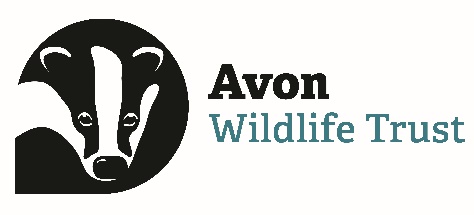 Avon Wildlife Trust – Application for EmploymentPlease give details of two referees, one of these must be your current employer.REFEREE 1:REFEREE 2:May we approach your current employer?	Yes  		 No I confirm that, to the best of my knowledge, the information given on this form is correct.Signed:   __________________________________            Date:  __________________If you submit this application form electronically, without signature, you will still be regarded as confirming that to the best of your knowledge, the information given is correct.Due to limited resources, the Trust may not be able to acknowledge applications or contact applicants unless they are invited for interview.  If you have not heard from the Trust by the date of the interviews, you should assume that your application has been unsuccessful.  If you wish to enquire about your application, please email the Trust using the address on the front of this form.Your Information: Avon Wildlife Trust will use your information to process your application for employment under legitimate interests.   For full details of our Privacy Policy and your rights please visit our website. The information you provide on this form will be used by the Trust only in accordance with General Data Protection Regulation (GDPR) (EU) 2016/679.  Thank you for your interest in working for Avon Wildlife Trust.Please complete and submit via our HR portal: https://hr.breathehr.com/v/head-of-fundraising-35210Or to apply by post, send to: Confidential, HR, Avon Wildlife Trust, 17 Great George Street, Bristol, BS1 5QT Applications must be received by 11:59pm Wednesday 8th May 2024Please let us know if you require this document in a different format, or if you require any reasonable adjustments to help you during the recruitment process.POSITION APPLIED FOR:	Head of FundraisingApplication number:(for office use only)1. EMPLOYMENT HISTORYPresent or most recent employer:Role:Date started:Main responsibilities:Reason for leaving:Full or part timeNotice period:Current salary:Previous employment: please list in date order with most recent first.Previous employment: please list in date order with most recent first.Previous employment: please list in date order with most recent first.Previous employment: please list in date order with most recent first.Previous employment: please list in date order with most recent first.EmployerRoleFromToReason for leaving and final salaryVoluntary work (if applicable):Membership of professional bodies or other organisations (if applicable):2. EDUCATION AND QUALIFICATIONSGeneral education: please give details of CSE/GCSE/GCE/O Levels and A LevelsGeneral education: please give details of CSE/GCSE/GCE/O Levels and A LevelsGeneral education: please give details of CSE/GCSE/GCE/O Levels and A LevelsGeneral education: please give details of CSE/GCSE/GCE/O Levels and A LevelsGeneral education: please give details of CSE/GCSE/GCE/O Levels and A LevelsName and address of establishmentSubjectLevelDateGradeFurther education: university degrees, professional qualifications, technical certificates, diplomas, etc. Please give dates and grades:Further education: university degrees, professional qualifications, technical certificates, diplomas, etc. Please give dates and grades:Further education: university degrees, professional qualifications, technical certificates, diplomas, etc. Please give dates and grades:Name and address of establishmentQualificationDateTraining courses attended that you feel are relevant to this post:3.ABOUT YOUHow I meet the Person Specification: Please say how you meet the criteria required for the role, with specific reference to the job description. You may attach additional pages of information, if necessary, marking them with your name and the title of the post for which you are applying.Hobbies and interests:4. REFEREES AND DECLARATIONName PositionRelationship to youTelephone numberEmail addressName PositionRelationship to youTelephone numberEmail addressAre you eligible to live and work in the UK?Yes  		 No 	Do you have a full UK driving licence? Yes  		 No 	You may also need to have business class insurance for travelling for work in your own vehicle.5. PERSONAL DETAILSFirst NameSurname	Permanent addressPostcodeTelephone numberEmail addressIf shortlisted, I would be available for a first interview on Tuesday 21st May?Yes  		 No 	If invited to a second interview, I would be available to attend on Wednesday 29th May? Yes  		 No 	Notes regarding availability: